Cardinal Wiseman Catholic Technology College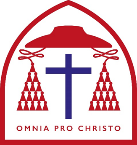 JOB DESCRIPTIONJOB DESCRIPTIONJOB DESCRIPTIONJOB DESCRIPTIONJOB DESCRIPTIONJOB DESCRIPTIONJOB DESCRIPTIONJOB DESCRIPTIONJOB DESCRIPTIONJob Title:Job Title:Senior TechnicianSenior TechnicianSenior TechnicianJob No:Job No:Grade:Grade:GR3GR3GR3Division:Division:No of Posts:No of Posts:Section:Section:1.0JOB PURPOSE:JOB PURPOSE:JOB PURPOSE:JOB PURPOSE:JOB PURPOSE:JOB PURPOSE:JOB PURPOSE:JOB PURPOSE:1.1This level is applicable for technicians working at a senior level with children within eitheran Advanced Practitioner role ora management roleThis level is applicable for technicians working at a senior level with children within eitheran Advanced Practitioner role ora management roleThis level is applicable for technicians working at a senior level with children within eitheran Advanced Practitioner role ora management roleThis level is applicable for technicians working at a senior level with children within eitheran Advanced Practitioner role ora management roleThis level is applicable for technicians working at a senior level with children within eitheran Advanced Practitioner role ora management roleThis level is applicable for technicians working at a senior level with children within eitheran Advanced Practitioner role ora management roleThis level is applicable for technicians working at a senior level with children within eitheran Advanced Practitioner role ora management role1.2To support teaching staff in the development and education of children including the provision of specialist technical skills and knowledge at an advanced level across a range of disciplines.To support teaching staff in the development and education of children including the provision of specialist technical skills and knowledge at an advanced level across a range of disciplines.To support teaching staff in the development and education of children including the provision of specialist technical skills and knowledge at an advanced level across a range of disciplines.To support teaching staff in the development and education of children including the provision of specialist technical skills and knowledge at an advanced level across a range of disciplines.To support teaching staff in the development and education of children including the provision of specialist technical skills and knowledge at an advanced level across a range of disciplines.To support teaching staff in the development and education of children including the provision of specialist technical skills and knowledge at an advanced level across a range of disciplines.To support teaching staff in the development and education of children including the provision of specialist technical skills and knowledge at an advanced level across a range of disciplines.1.3To support teaching staff in the development and education of children including taking management responsibilities for other technicians. To support teaching staff in the development and education of children including taking management responsibilities for other technicians. To support teaching staff in the development and education of children including taking management responsibilities for other technicians. To support teaching staff in the development and education of children including taking management responsibilities for other technicians. To support teaching staff in the development and education of children including taking management responsibilities for other technicians. To support teaching staff in the development and education of children including taking management responsibilities for other technicians. To support teaching staff in the development and education of children including taking management responsibilities for other technicians. 2.0DUTIES AND RESPONSIBILITIES:DUTIES AND RESPONSIBILITIES:DUTIES AND RESPONSIBILITIES:DUTIES AND RESPONSIBILITIES:DUTIES AND RESPONSIBILITIES:DUTIES AND RESPONSIBILITIES:DUTIES AND RESPONSIBILITIES:DUTIES AND RESPONSIBILITIES:Advanced Practitioner:Advanced Practitioner:Advanced Practitioner:Advanced Practitioner:Advanced Practitioner:Advanced Practitioner:Advanced Practitioner:Advanced Practitioner:2.1To undertake the duties of a technician level 3 and in addition undertake all or most of the following as agreed with teaching staff and with minimum supervision.To undertake the duties of a technician level 3 and in addition undertake all or most of the following as agreed with teaching staff and with minimum supervision.To undertake the duties of a technician level 3 and in addition undertake all or most of the following as agreed with teaching staff and with minimum supervision.To undertake the duties of a technician level 3 and in addition undertake all or most of the following as agreed with teaching staff and with minimum supervision.To undertake the duties of a technician level 3 and in addition undertake all or most of the following as agreed with teaching staff and with minimum supervision.To undertake the duties of a technician level 3 and in addition undertake all or most of the following as agreed with teaching staff and with minimum supervision.To undertake the duties of a technician level 3 and in addition undertake all or most of the following as agreed with teaching staff and with minimum supervision.2.2Use specialist technical skills to meet the educational needs of learners.Use specialist technical skills to meet the educational needs of learners.Use specialist technical skills to meet the educational needs of learners.Use specialist technical skills to meet the educational needs of learners.Use specialist technical skills to meet the educational needs of learners.Use specialist technical skills to meet the educational needs of learners.Use specialist technical skills to meet the educational needs of learners.2.3Contribute to the assessment of the needs of learners’ practical needs within the specialist area.Contribute to the assessment of the needs of learners’ practical needs within the specialist area.Contribute to the assessment of the needs of learners’ practical needs within the specialist area.Contribute to the assessment of the needs of learners’ practical needs within the specialist area.Contribute to the assessment of the needs of learners’ practical needs within the specialist area.Contribute to the assessment of the needs of learners’ practical needs within the specialist area.Contribute to the assessment of the needs of learners’ practical needs within the specialist area.2.4Lead for whole school in a designated technical area and share expertise and skills with others.Lead for whole school in a designated technical area and share expertise and skills with others.Lead for whole school in a designated technical area and share expertise and skills with others.Lead for whole school in a designated technical area and share expertise and skills with others.Lead for whole school in a designated technical area and share expertise and skills with others.Lead for whole school in a designated technical area and share expertise and skills with others.Lead for whole school in a designated technical area and share expertise and skills with others.2.5To take part in the School’s Performance Management process and access CPD.To take part in the School’s Performance Management process and access CPD.To take part in the School’s Performance Management process and access CPD.To take part in the School’s Performance Management process and access CPD.To take part in the School’s Performance Management process and access CPD.To take part in the School’s Performance Management process and access CPD.To take part in the School’s Performance Management process and access CPD.Management Role:Management Role:Management Role:Management Role:Management Role:Management Role:Management Role:Management Role:2.6In addition to the duties normally expected of a level 3 technician, this role will encompass the day to day management of technicians within the school/dept.In addition to the duties normally expected of a level 3 technician, this role will encompass the day to day management of technicians within the school/dept.In addition to the duties normally expected of a level 3 technician, this role will encompass the day to day management of technicians within the school/dept.In addition to the duties normally expected of a level 3 technician, this role will encompass the day to day management of technicians within the school/dept.In addition to the duties normally expected of a level 3 technician, this role will encompass the day to day management of technicians within the school/dept.In addition to the duties normally expected of a level 3 technician, this role will encompass the day to day management of technicians within the school/dept.In addition to the duties normally expected of a level 3 technician, this role will encompass the day to day management of technicians within the school/dept.2.7Contribute to the development and implementation of policies relating to Technicians.Contribute to the development and implementation of policies relating to Technicians.Contribute to the development and implementation of policies relating to Technicians.Contribute to the development and implementation of policies relating to Technicians.Contribute to the development and implementation of policies relating to Technicians.Contribute to the development and implementation of policies relating to Technicians.Contribute to the development and implementation of policies relating to Technicians.2.8Line-manage individuals and teams of technical staff including responsibility for staff development.Line-manage individuals and teams of technical staff including responsibility for staff development.Line-manage individuals and teams of technical staff including responsibility for staff development.Line-manage individuals and teams of technical staff including responsibility for staff development.Line-manage individuals and teams of technical staff including responsibility for staff development.Line-manage individuals and teams of technical staff including responsibility for staff development.Line-manage individuals and teams of technical staff including responsibility for staff development.2.9Be involved in the process for the recruitment of TechniciansBe involved in the process for the recruitment of TechniciansBe involved in the process for the recruitment of TechniciansBe involved in the process for the recruitment of TechniciansBe involved in the process for the recruitment of TechniciansBe involved in the process for the recruitment of TechniciansBe involved in the process for the recruitment of Technicians2.10In consultation with appropriate Heads of Department, assist in the development and monitoring of relevant plans and procedures to support the implementation of the curriculum and school targets.In consultation with appropriate Heads of Department, assist in the development and monitoring of relevant plans and procedures to support the implementation of the curriculum and school targets.In consultation with appropriate Heads of Department, assist in the development and monitoring of relevant plans and procedures to support the implementation of the curriculum and school targets.In consultation with appropriate Heads of Department, assist in the development and monitoring of relevant plans and procedures to support the implementation of the curriculum and school targets.In consultation with appropriate Heads of Department, assist in the development and monitoring of relevant plans and procedures to support the implementation of the curriculum and school targets.In consultation with appropriate Heads of Department, assist in the development and monitoring of relevant plans and procedures to support the implementation of the curriculum and school targets.In consultation with appropriate Heads of Department, assist in the development and monitoring of relevant plans and procedures to support the implementation of the curriculum and school targets.2.13Manage the use of resources to meet the needs of the school.Manage the use of resources to meet the needs of the school.Manage the use of resources to meet the needs of the school.Manage the use of resources to meet the needs of the school.Manage the use of resources to meet the needs of the school.Manage the use of resources to meet the needs of the school.Manage the use of resources to meet the needs of the school.2.13.1Develop and monitor the relevant budget and liaise with the responsible officer as appropriate.Develop and monitor the relevant budget and liaise with the responsible officer as appropriate.Develop and monitor the relevant budget and liaise with the responsible officer as appropriate.Develop and monitor the relevant budget and liaise with the responsible officer as appropriate.Develop and monitor the relevant budget and liaise with the responsible officer as appropriate.Develop and monitor the relevant budget and liaise with the responsible officer as appropriate.2.13.2Undertake the deployment of technical staff in line with the school policy.Undertake the deployment of technical staff in line with the school policy.Undertake the deployment of technical staff in line with the school policy.Undertake the deployment of technical staff in line with the school policy.Undertake the deployment of technical staff in line with the school policy.Undertake the deployment of technical staff in line with the school policy.2.13.3Ensure physical resources are managed to best value and liaise with relevant personnel.Ensure physical resources are managed to best value and liaise with relevant personnel.Ensure physical resources are managed to best value and liaise with relevant personnel.Ensure physical resources are managed to best value and liaise with relevant personnel.Ensure physical resources are managed to best value and liaise with relevant personnel.Ensure physical resources are managed to best value and liaise with relevant personnel.2.14Where appropriate determine, implement and monitor health and safety risk control measures with statutory guidelines.Where appropriate determine, implement and monitor health and safety risk control measures with statutory guidelines.Where appropriate determine, implement and monitor health and safety risk control measures with statutory guidelines.Where appropriate determine, implement and monitor health and safety risk control measures with statutory guidelines.Where appropriate determine, implement and monitor health and safety risk control measures with statutory guidelines.Where appropriate determine, implement and monitor health and safety risk control measures with statutory guidelines.Where appropriate determine, implement and monitor health and safety risk control measures with statutory guidelines.2.15Research and assist with the implementation of new technical processes as required for a changing curriculum in conjunction with the relevant head of department/faculty.Research and assist with the implementation of new technical processes as required for a changing curriculum in conjunction with the relevant head of department/faculty.Research and assist with the implementation of new technical processes as required for a changing curriculum in conjunction with the relevant head of department/faculty.Research and assist with the implementation of new technical processes as required for a changing curriculum in conjunction with the relevant head of department/faculty.Research and assist with the implementation of new technical processes as required for a changing curriculum in conjunction with the relevant head of department/faculty.Research and assist with the implementation of new technical processes as required for a changing curriculum in conjunction with the relevant head of department/faculty.Research and assist with the implementation of new technical processes as required for a changing curriculum in conjunction with the relevant head of department/faculty.2.16Ensure that the training & development needs of staff are assessed and met in conjunction with school policy.Ensure that the training & development needs of staff are assessed and met in conjunction with school policy.Ensure that the training & development needs of staff are assessed and met in conjunction with school policy.Ensure that the training & development needs of staff are assessed and met in conjunction with school policy.Ensure that the training & development needs of staff are assessed and met in conjunction with school policy.Ensure that the training & development needs of staff are assessed and met in conjunction with school policy.Ensure that the training & development needs of staff are assessed and met in conjunction with school policy.2.17Individuals have a responsibility for promoting and safeguarding the welfare of children and young people he/she is responsible for or comes into contact with.Individuals have a responsibility for promoting and safeguarding the welfare of children and young people he/she is responsible for or comes into contact with.Individuals have a responsibility for promoting and safeguarding the welfare of children and young people he/she is responsible for or comes into contact with.Individuals have a responsibility for promoting and safeguarding the welfare of children and young people he/she is responsible for or comes into contact with.Individuals have a responsibility for promoting and safeguarding the welfare of children and young people he/she is responsible for or comes into contact with.Individuals have a responsibility for promoting and safeguarding the welfare of children and young people he/she is responsible for or comes into contact with.Individuals have a responsibility for promoting and safeguarding the welfare of children and young people he/she is responsible for or comes into contact with.2.18To ensure all tasks are carried out with due regard to Health and SafetyTo ensure all tasks are carried out with due regard to Health and SafetyTo ensure all tasks are carried out with due regard to Health and SafetyTo ensure all tasks are carried out with due regard to Health and SafetyTo ensure all tasks are carried out with due regard to Health and SafetyTo ensure all tasks are carried out with due regard to Health and SafetyTo ensure all tasks are carried out with due regard to Health and Safety2.19To undertake appropriate professional development including adhering to the principle of performance management. To undertake appropriate professional development including adhering to the principle of performance management. To undertake appropriate professional development including adhering to the principle of performance management. To undertake appropriate professional development including adhering to the principle of performance management. To undertake appropriate professional development including adhering to the principle of performance management. To undertake appropriate professional development including adhering to the principle of performance management. To undertake appropriate professional development including adhering to the principle of performance management. 2.20To adhere to the ethos of the schoolTo adhere to the ethos of the schoolTo adhere to the ethos of the schoolTo adhere to the ethos of the schoolTo adhere to the ethos of the schoolTo adhere to the ethos of the schoolTo adhere to the ethos of the school2.20.1To promote the agreed vision and aims of the schoolTo promote the agreed vision and aims of the schoolTo promote the agreed vision and aims of the schoolTo promote the agreed vision and aims of the schoolTo promote the agreed vision and aims of the schoolTo promote the agreed vision and aims of the school2.20.2To set an example of personal integrity and professionalismTo set an example of personal integrity and professionalismTo set an example of personal integrity and professionalismTo set an example of personal integrity and professionalismTo set an example of personal integrity and professionalismTo set an example of personal integrity and professionalism2.20.3Attendance at appropriate staff meetings and parents eveningsAttendance at appropriate staff meetings and parents eveningsAttendance at appropriate staff meetings and parents eveningsAttendance at appropriate staff meetings and parents eveningsAttendance at appropriate staff meetings and parents eveningsAttendance at appropriate staff meetings and parents eveningsAny other duties as commensurate within the grade in order to ensure the smooth running of the schoolAny other duties as commensurate within the grade in order to ensure the smooth running of the schoolAny other duties as commensurate within the grade in order to ensure the smooth running of the schoolAny other duties as commensurate within the grade in order to ensure the smooth running of the schoolAny other duties as commensurate within the grade in order to ensure the smooth running of the schoolAny other duties as commensurate within the grade in order to ensure the smooth running of the schoolAny other duties as commensurate within the grade in order to ensure the smooth running of the schoolOBSERVANCE OF THE CITY COUNCIL’SEQUAL OPPORTUNITIES POLICY WILL BE REQUIRED           OBSERVANCE OF THE CITY COUNCIL’SEQUAL OPPORTUNITIES POLICY WILL BE REQUIRED           OBSERVANCE OF THE CITY COUNCIL’SEQUAL OPPORTUNITIES POLICY WILL BE REQUIRED           OBSERVANCE OF THE CITY COUNCIL’SEQUAL OPPORTUNITIES POLICY WILL BE REQUIRED           OBSERVANCE OF THE CITY COUNCIL’SEQUAL OPPORTUNITIES POLICY WILL BE REQUIRED           OBSERVANCE OF THE CITY COUNCIL’SEQUAL OPPORTUNITIES POLICY WILL BE REQUIRED           OBSERVANCE OF THE CITY COUNCIL’SEQUAL OPPORTUNITIES POLICY WILL BE REQUIRED           OBSERVANCE OF THE CITY COUNCIL’SEQUAL OPPORTUNITIES POLICY WILL BE REQUIRED           3.0SUPERVISION RECEIVED: SUPERVISION RECEIVED: SUPERVISION RECEIVED: SUPERVISION RECEIVED: SUPERVISION RECEIVED: SUPERVISION RECEIVED: SUPERVISION RECEIVED: SUPERVISION RECEIVED: 4.1Supervising Officer’s Job Title: Supervising Officer’s Job Title: Supervising Officer’s Job Title: [TO BE INSERTED][TO BE INSERTED][TO BE INSERTED][TO BE INSERTED]4.2LEVEL OF SUPERVISIONLEVEL OF SUPERVISIONLEVEL OF SUPERVISIONLEVEL OF SUPERVISIONLEVEL OF SUPERVISIONLEVEL OF SUPERVISIONLEVEL OF SUPERVISION1.	Regularly supervised with work checked by supervisor1.	Regularly supervised with work checked by supervisor1.	Regularly supervised with work checked by supervisor1.	Regularly supervised with work checked by supervisor1.	Regularly supervised with work checked by supervisor1.	Regularly supervised with work checked by supervisor1.	Regularly supervised with work checked by supervisor2.	Left to work within established guidelines subject to scrutiny by supervisor2.	Left to work within established guidelines subject to scrutiny by supervisor2.	Left to work within established guidelines subject to scrutiny by supervisor2.	Left to work within established guidelines subject to scrutiny by supervisor2.	Left to work within established guidelines subject to scrutiny by supervisor2.	Left to work within established guidelines subject to scrutiny by supervisor2.	Left to work within established guidelines subject to scrutiny by supervisor3.	Plan own work to ensure the meeting of defined objectives3.	Plan own work to ensure the meeting of defined objectives3.	Plan own work to ensure the meeting of defined objectives3.	Plan own work to ensure the meeting of defined objectives3.	Plan own work to ensure the meeting of defined objectives3.	Plan own work to ensure the meeting of defined objectives3.	Plan own work to ensure the meeting of defined objectives4.0SUPERVISION GIVEN:  (excludes those who are indirectly supervised ie through others)SUPERVISION GIVEN:  (excludes those who are indirectly supervised ie through others)SUPERVISION GIVEN:  (excludes those who are indirectly supervised ie through others)SUPERVISION GIVEN:  (excludes those who are indirectly supervised ie through others)SUPERVISION GIVEN:  (excludes those who are indirectly supervised ie through others)SUPERVISION GIVEN:  (excludes those who are indirectly supervised ie through others)SUPERVISION GIVEN:  (excludes those who are indirectly supervised ie through others)SUPERVISION GIVEN:  (excludes those who are indirectly supervised ie through others)Post TitlePost TitlePost TitleGradeGradeNo of PostsNo of PostsLevel ofSupervision (as in 3.2above)Use 1, 2 or 3 as in 3.2Use 1, 2 or 3 as in 3.2Use 1, 2 or 3 as in 3.2Use 1, 2 or 3 as in 3.2Use 1, 2 or 3 as in 3.2Use 1, 2 or 3 as in 3.2Use 1, 2 or 3 as in 3.2Use 1, 2 or 3 as in 3.25.0SPECIAL CONDITIONS:SPECIAL CONDITIONS:SPECIAL CONDITIONS:SPECIAL CONDITIONS:SPECIAL CONDITIONS:SPECIAL CONDITIONS:SPECIAL CONDITIONS:SPECIAL CONDITIONS:5.1